г. Петропавловск-Камчатский		                     «01» декабря 2020 годаО переоформлении лицензииВ соответствии с пунктом 12 статьи 19 Федерального закона от 22.11.1995 № 171-ФЗ «О государственном регулировании производства и оборота этилового спирта, алкогольной и спиртосодержащей продукции и об ограничении потребления (распития) алкогольной продукции», Положением                о Министерстве экономического развития и торговли Камчатского края, утвержденным постановлением Правительства Камчатского края от  27.12.2012 № 590-П, в связи с исключением из лицензии обособленного подразделения магазин «Рим», на основании заявления о переоформлении лицензии на розничную продажу алкогольной продукции и приложенных к нему документов, представленных обществом с ограниченной ответственностью «Галан» (ИНН 4101105335, КПП 410101001, ОГРН 1064101000974), акта проверки от 01.12.2020 № 89ПРИКАЗЫВАЮ:Переоформить с 03.12.2020 года лицензию на розничную продажу алкогольной продукции 41 № 00000779, регистрационный номер 41РПА0000779 от 16.01.2019, выданную обществу с ограниченной ответственностью «Галан», путем выдачи нового бланка лицензии сроком действия до 16.01.2021. Прекратить действие бланка лицензии 41 № 00000779, регистрационный номер 41РПА0000779 от 16.01.2019 года, выданной обществу с ограниченной ответственностью «Галан», с 03.12.2020.Действие настоящего приказа довести до сведения:инспекции ФНС по г. Петропавловску-Камчатскому;общества с ограниченной ответственностью «Галан».Настоящий приказ вступает в действие с даты регистрации.5. Контроль за исполнением настоящего приказа оставляю за собой.Министр                         		  			         	                Ю.С. МорозоваИсп. И.А. ЛуценкоСогласовано:Заместитель начальника отдела торговли, лицензирования и контроля алкогольной продукции                                                                       Н.И. Большакова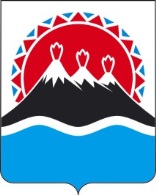 МИНИСТЕРСТВО ЭКОНОМИЧЕСКОГО РАЗВИТИЯ И ТОРГОВЛИ КАМЧАТСКОГО КРАЯ(Минэкономразвития Камчатского края)ПРИКАЗ № 242-Т